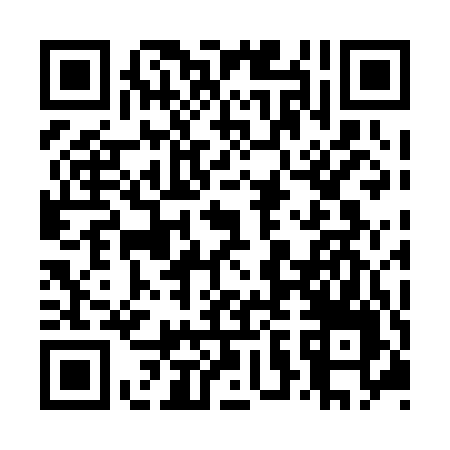 Prayer times for St. Joseph du Moine, Nova Scotia, CanadaMon 1 Jul 2024 - Wed 31 Jul 2024High Latitude Method: Angle Based RulePrayer Calculation Method: Islamic Society of North AmericaAsar Calculation Method: HanafiPrayer times provided by https://www.salahtimes.comDateDayFajrSunriseDhuhrAsrMaghribIsha1Mon3:125:161:086:339:0111:042Tue3:135:161:086:339:0011:033Wed3:145:171:096:339:0011:034Thu3:155:181:096:339:0011:025Fri3:165:181:096:338:5911:016Sat3:185:191:096:338:5911:007Sun3:195:201:096:338:5910:598Mon3:205:211:096:338:5810:589Tue3:225:211:106:328:5710:5710Wed3:235:221:106:328:5710:5611Thu3:255:231:106:328:5610:5412Fri3:265:241:106:328:5610:5313Sat3:285:251:106:318:5510:5214Sun3:295:261:106:318:5410:5015Mon3:315:271:106:308:5310:4916Tue3:335:281:106:308:5310:4717Wed3:345:291:116:308:5210:4618Thu3:365:301:116:298:5110:4419Fri3:385:311:116:298:5010:4320Sat3:395:321:116:288:4910:4121Sun3:415:331:116:288:4810:3922Mon3:435:341:116:278:4710:3823Tue3:455:351:116:268:4610:3624Wed3:475:361:116:268:4510:3425Thu3:485:381:116:258:4310:3226Fri3:505:391:116:248:4210:3027Sat3:525:401:116:248:4110:2828Sun3:545:411:116:238:4010:2729Mon3:565:421:116:228:3910:2530Tue3:585:431:116:218:3710:2331Wed4:005:451:116:218:3610:21